PRIPREMA ZA IZVEDBU NASTAVNOG SATAORGANIZACIJA  NASTAVNOG  SATASTANDARDNI PRILOZI UZ PISANU PRIPREMU1. CD-pisana priprema2. CD-PP prezentacija (veličina slova: 24 x 24, vidljivo iz zadnjeg reda u učionici)3. Priča za motivaciju4. Radni listići5. Smart art grafikonPrilog br 3.                                           LjubavMarko se zaljubio u Maju. Bio je mršav šesnaestogodišnjak,a želio je biti krupniji , jači. Odlučio stvoriti više mišića na svom tijelu .. Počeo se baviti _______________________Promijenio je prehrane navike, što  mu je omogućiti stvaranje više mišića te je  unositi više________________.Hranu koju je jeo više nego prije je_____________________Prilog br 4.Jaja- radni listićZadatak 1. Pred vama je cijelo jaje. Pokušajte odvojiti bjelanjak od žumanjkaOd kojih se dijelova sastoji jaje? U kojem je agregatnom stanju jaje?Zadatak 2. Pred vama je bjelanjak. Pokušajte dodati malo soli te pjenjačom lupati. Što se dogodilo? Jeli to trajna promjena na jajetu?Zadatak 3. Stavite jaja na zagrijanu tavicu što se s njim dešava ? Jeli to trajna promjena na jajetu?Zaključi- što utječe na trajne promjene stanja jajeta, koje zovemo denaturacija proteina i stvaranja pjene Mlijeko- radni listićZadatak 1. Pred vama je čaša mlijeka i limun U kakvom je agregatnom stanju mlijeko ?Ulijete li limun u mlijeko, dešava li se kakva promjena?dešava li se promjena u izgledu i svojstvima mlijeka ?Jeli ova promjena trajna?Zadatak 2. Pred vama je svježe mlijeko. Lupajte pjenjačom po  mlijekuŠto se dešava?Jeli ta promjena trajna?Zadatak 3. Možete li od mlijeka napraviti kiselo mlijeko i kako?Možete li od kiselog mlijeka napraviti obično mlijeko?Zaključi- što utječe na trajne promjene stanja mlijeka,  koje zovemo koagulacija proteina i stvaranje pjenePrilog br 5)Smart art grafikon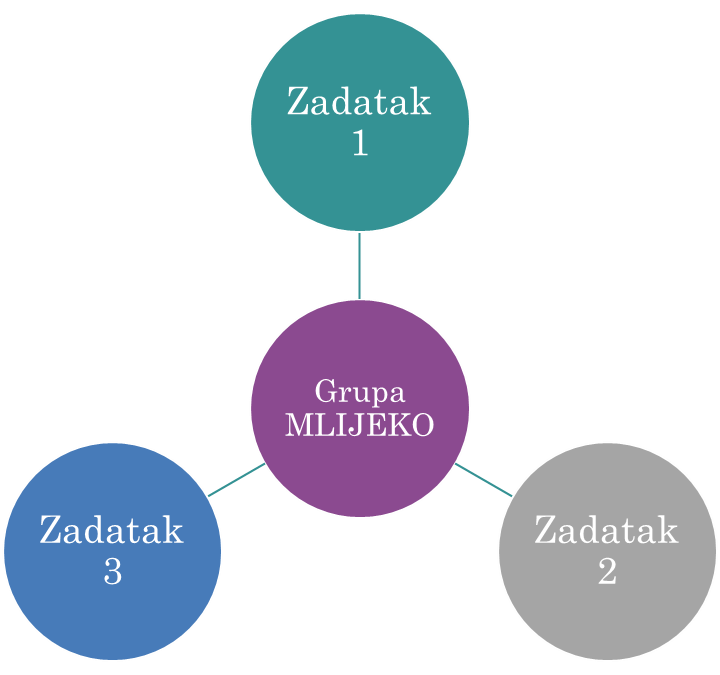 Smart art grafikon1. ANDREJA DRKULEC, savjetnicaMetoda: kombinacija-vizualna, prakseološka, metoda aktivnog učenja i stvaranjaZAPAŽANJA I PREPORUKE (samo)OPAŽAČA I PEDAGOGINJE Škola:Obrtnička škola PožegaObrtnička škola PožegaObrtnička škola PožegaObrtnička škola PožegaObrtnička škola PožegaNastavnik/ca:Andreja DrkulecAndreja DrkulecAndreja DrkulecAndreja DrkulecAndreja DrkulecZanimanje/kvalifikacija: THKUgostiteljstvo i turizamUgostiteljstvo i turizamRazred:2.hBroj sata: 12Datum:26.10.2017.Nastavni predmet:Poznavanje robe i prehranePoznavanje robe i prehranePoznavanje robe i prehranePoznavanje robe i prehranePoznavanje robe i prehraneNastavna cjelina:Sastav hrane,  energetske tvariSastav hrane,  energetske tvariSastav hrane,  energetske tvariSastav hrane,  energetske tvariSastav hrane,  energetske tvariNastavna jedinica:Bjelančevine-važnost, definicija, svojstvaBjelančevine-važnost, definicija, svojstvaBjelančevine-važnost, definicija, svojstvaBjelančevine-važnost, definicija, svojstvaBjelančevine-važnost, definicija, svojstvaCilj nastavne jedinice:Objasniti uloge, svojstva i važnost bjelančevinaObjasniti uloge, svojstva i važnost bjelančevinaObjasniti uloge, svojstva i važnost bjelančevinaObjasniti uloge, svojstva i važnost bjelančevinaObjasniti uloge, svojstva i važnost bjelančevinaKljučni pojmovi:Bjelančevine ili proteini, aminokiseline, esencijalne aminokiseline, punovrijedne bjelančevine, denaturacija , koagulacija, stvaranje pjene Bjelančevine ili proteini, aminokiseline, esencijalne aminokiseline, punovrijedne bjelančevine, denaturacija , koagulacija, stvaranje pjene Bjelančevine ili proteini, aminokiseline, esencijalne aminokiseline, punovrijedne bjelančevine, denaturacija , koagulacija, stvaranje pjene Bjelančevine ili proteini, aminokiseline, esencijalne aminokiseline, punovrijedne bjelančevine, denaturacija , koagulacija, stvaranje pjene Bjelančevine ili proteini, aminokiseline, esencijalne aminokiseline, punovrijedne bjelančevine, denaturacija , koagulacija, stvaranje pjene ISHODI UČENJA (IU)ISHODI UČENJA (IU)ISHODI UČENJA (IU)ISHODI UČENJA (IU)ISHODI UČENJA (IU)ISHODI UČENJA (IU)Kognitivni:Učenici su kadri :Definirati bjelančevineNabrojati punovrijedne bjelančevine Objasniti svojstva bjelančevina, denaturaciju , koagulaciju, pjenaNavesti promjene bjelančevina tijekom termičke i mehaničke obradeIsplanirati prihvatljiv obrok za potrebe srednjoškolcaUčenici su kadri :Definirati bjelančevineNabrojati punovrijedne bjelančevine Objasniti svojstva bjelančevina, denaturaciju , koagulaciju, pjenaNavesti promjene bjelančevina tijekom termičke i mehaničke obradeIsplanirati prihvatljiv obrok za potrebe srednjoškolcaUčenici su kadri :Definirati bjelančevineNabrojati punovrijedne bjelančevine Objasniti svojstva bjelančevina, denaturaciju , koagulaciju, pjenaNavesti promjene bjelančevina tijekom termičke i mehaničke obradeIsplanirati prihvatljiv obrok za potrebe srednjoškolcaUčenici su kadri :Definirati bjelančevineNabrojati punovrijedne bjelančevine Objasniti svojstva bjelančevina, denaturaciju , koagulaciju, pjenaNavesti promjene bjelančevina tijekom termičke i mehaničke obradeIsplanirati prihvatljiv obrok za potrebe srednjoškolcaUčenici su kadri :Definirati bjelančevineNabrojati punovrijedne bjelančevine Objasniti svojstva bjelančevina, denaturaciju , koagulaciju, pjenaNavesti promjene bjelančevina tijekom termičke i mehaničke obradeIsplanirati prihvatljiv obrok za potrebe srednjoškolcaPsiho-motorički:osvijestiti važnost  uloge bjelančevina u organizmu u cilju usvajanja dobrih prehrambenih navikarazvijati vještinu zajedničkog rješavanja problema, međusobnog uvažavanja u komunikaciji i interakciji  razvijaju sposobnost praćenja nastavnih aktivnosti i poštivanja pravila nastavnog sataosvijestiti važnost  uloge bjelančevina u organizmu u cilju usvajanja dobrih prehrambenih navikarazvijati vještinu zajedničkog rješavanja problema, međusobnog uvažavanja u komunikaciji i interakciji  razvijaju sposobnost praćenja nastavnih aktivnosti i poštivanja pravila nastavnog sataosvijestiti važnost  uloge bjelančevina u organizmu u cilju usvajanja dobrih prehrambenih navikarazvijati vještinu zajedničkog rješavanja problema, međusobnog uvažavanja u komunikaciji i interakciji  razvijaju sposobnost praćenja nastavnih aktivnosti i poštivanja pravila nastavnog sataosvijestiti važnost  uloge bjelančevina u organizmu u cilju usvajanja dobrih prehrambenih navikarazvijati vještinu zajedničkog rješavanja problema, međusobnog uvažavanja u komunikaciji i interakciji  razvijaju sposobnost praćenja nastavnih aktivnosti i poštivanja pravila nastavnog sataosvijestiti važnost  uloge bjelančevina u organizmu u cilju usvajanja dobrih prehrambenih navikarazvijati vještinu zajedničkog rješavanja problema, međusobnog uvažavanja u komunikaciji i interakciji  razvijaju sposobnost praćenja nastavnih aktivnosti i poštivanja pravila nastavnog sataAfektivni:pratiti nastavu, te slijediti upute nastavnika zbog važnosti učenja na satu  aktivno sudjelovati u radu- raspravljati o potrebi unošenja bjelančevina u organizamraditi praktični zadatak te ispunjavati smart art grafikonpratiti nastavu, te slijediti upute nastavnika zbog važnosti učenja na satu  aktivno sudjelovati u radu- raspravljati o potrebi unošenja bjelančevina u organizamraditi praktični zadatak te ispunjavati smart art grafikonpratiti nastavu, te slijediti upute nastavnika zbog važnosti učenja na satu  aktivno sudjelovati u radu- raspravljati o potrebi unošenja bjelančevina u organizamraditi praktični zadatak te ispunjavati smart art grafikonpratiti nastavu, te slijediti upute nastavnika zbog važnosti učenja na satu  aktivno sudjelovati u radu- raspravljati o potrebi unošenja bjelančevina u organizamraditi praktični zadatak te ispunjavati smart art grafikonpratiti nastavu, te slijediti upute nastavnika zbog važnosti učenja na satu  aktivno sudjelovati u radu- raspravljati o potrebi unošenja bjelančevina u organizamraditi praktični zadatak te ispunjavati smart art grafikonKorelacija KuharstvoKuharstvoKuharstvoKuharstvoKuharstvoMETODE RADA (STRATEGIJE)VERBALNEmonološka metoda- metoda usmenog izlaganjadijaloška metoda- metoda razgovora-oluja idejaVERBALNEmonološka metoda- metoda usmenog izlaganjadijaloška metoda- metoda razgovora-oluja idejaVERBALNEmonološka metoda- metoda usmenog izlaganjadijaloška metoda- metoda razgovora-oluja idejaVERBALNEmonološka metoda- metoda usmenog izlaganjadijaloška metoda- metoda razgovora-oluja idejaVERBALNEmonološka metoda- metoda usmenog izlaganjadijaloška metoda- metoda razgovora-oluja idejaMETODE RADA (STRATEGIJE)VIZUALNEmetoda demonstracije (crtanje, demonstracija rada, izrada zadatka),dokumentacijska metoda (rad s udžbenikom, rad s pomoćnim nastavnim sredstvom, rad s posebno izrađenim informativnim materijalima/nastavni listići  (predložcima, maketama, oblicima, uzorcima materijala, kroja i modela odjeće, strojevima i uređajima i sl.), mentalne mape Smart art grafikonVIZUALNEmetoda demonstracije (crtanje, demonstracija rada, izrada zadatka),dokumentacijska metoda (rad s udžbenikom, rad s pomoćnim nastavnim sredstvom, rad s posebno izrađenim informativnim materijalima/nastavni listići  (predložcima, maketama, oblicima, uzorcima materijala, kroja i modela odjeće, strojevima i uređajima i sl.), mentalne mape Smart art grafikonVIZUALNEmetoda demonstracije (crtanje, demonstracija rada, izrada zadatka),dokumentacijska metoda (rad s udžbenikom, rad s pomoćnim nastavnim sredstvom, rad s posebno izrađenim informativnim materijalima/nastavni listići  (predložcima, maketama, oblicima, uzorcima materijala, kroja i modela odjeće, strojevima i uređajima i sl.), mentalne mape Smart art grafikonVIZUALNEmetoda demonstracije (crtanje, demonstracija rada, izrada zadatka),dokumentacijska metoda (rad s udžbenikom, rad s pomoćnim nastavnim sredstvom, rad s posebno izrađenim informativnim materijalima/nastavni listići  (predložcima, maketama, oblicima, uzorcima materijala, kroja i modela odjeće, strojevima i uređajima i sl.), mentalne mape Smart art grafikonVIZUALNEmetoda demonstracije (crtanje, demonstracija rada, izrada zadatka),dokumentacijska metoda (rad s udžbenikom, rad s pomoćnim nastavnim sredstvom, rad s posebno izrađenim informativnim materijalima/nastavni listići  (predložcima, maketama, oblicima, uzorcima materijala, kroja i modela odjeće, strojevima i uređajima i sl.), mentalne mape Smart art grafikonMETODE RADA (STRATEGIJE)PRAKSEOLOŠKE  izvođenje praktičnog radaPRAKSEOLOŠKE  izvođenje praktičnog radaPRAKSEOLOŠKE  izvođenje praktičnog radaPRAKSEOLOŠKE  izvođenje praktičnog radaPRAKSEOLOŠKE  izvođenje praktičnog radaMETODE RADA (STRATEGIJE)METODE AKTIVNOG UČENJA (suradničko učenje, metoda pojačanog učenja, pokušaj učenika uz naknadno ponuđeni odgovor, simulacija, igranje uloga, metoda slučaja, metoda kreiranja vlastitog obroka,   izrada referata, izrada PowerPointa učenika, prezentacija učenika, metoda slučaja, projektna nastava, diskusija, metoda odabira između više ponuđenih odgovora, metoda povezivanje pojmova sa izrađenim  jelomMETODE AKTIVNOG UČENJA (suradničko učenje, metoda pojačanog učenja, pokušaj učenika uz naknadno ponuđeni odgovor, simulacija, igranje uloga, metoda slučaja, metoda kreiranja vlastitog obroka,   izrada referata, izrada PowerPointa učenika, prezentacija učenika, metoda slučaja, projektna nastava, diskusija, metoda odabira između više ponuđenih odgovora, metoda povezivanje pojmova sa izrađenim  jelomMETODE AKTIVNOG UČENJA (suradničko učenje, metoda pojačanog učenja, pokušaj učenika uz naknadno ponuđeni odgovor, simulacija, igranje uloga, metoda slučaja, metoda kreiranja vlastitog obroka,   izrada referata, izrada PowerPointa učenika, prezentacija učenika, metoda slučaja, projektna nastava, diskusija, metoda odabira između više ponuđenih odgovora, metoda povezivanje pojmova sa izrađenim  jelomMETODE AKTIVNOG UČENJA (suradničko učenje, metoda pojačanog učenja, pokušaj učenika uz naknadno ponuđeni odgovor, simulacija, igranje uloga, metoda slučaja, metoda kreiranja vlastitog obroka,   izrada referata, izrada PowerPointa učenika, prezentacija učenika, metoda slučaja, projektna nastava, diskusija, metoda odabira između više ponuđenih odgovora, metoda povezivanje pojmova sa izrađenim  jelomMETODE AKTIVNOG UČENJA (suradničko učenje, metoda pojačanog učenja, pokušaj učenika uz naknadno ponuđeni odgovor, simulacija, igranje uloga, metoda slučaja, metoda kreiranja vlastitog obroka,   izrada referata, izrada PowerPointa učenika, prezentacija učenika, metoda slučaja, projektna nastava, diskusija, metoda odabira između više ponuđenih odgovora, metoda povezivanje pojmova sa izrađenim  jelomMETODE RADA (STRATEGIJE)METODE UČENJA STVARANJEM (crtanje, kreiranje vlastitog jelovnika, konstruiranje, modeliranje, plastično oblikovanje, izrada modne kolekcije, dizajniranje, ilustriranje, oluja mozgova (brainstorming), zapisivanje misli (brainwriting), radionica (workshop) i metoda slagalice izrada zadatkaMETODE UČENJA STVARANJEM (crtanje, kreiranje vlastitog jelovnika, konstruiranje, modeliranje, plastično oblikovanje, izrada modne kolekcije, dizajniranje, ilustriranje, oluja mozgova (brainstorming), zapisivanje misli (brainwriting), radionica (workshop) i metoda slagalice izrada zadatkaMETODE UČENJA STVARANJEM (crtanje, kreiranje vlastitog jelovnika, konstruiranje, modeliranje, plastično oblikovanje, izrada modne kolekcije, dizajniranje, ilustriranje, oluja mozgova (brainstorming), zapisivanje misli (brainwriting), radionica (workshop) i metoda slagalice izrada zadatkaMETODE UČENJA STVARANJEM (crtanje, kreiranje vlastitog jelovnika, konstruiranje, modeliranje, plastično oblikovanje, izrada modne kolekcije, dizajniranje, ilustriranje, oluja mozgova (brainstorming), zapisivanje misli (brainwriting), radionica (workshop) i metoda slagalice izrada zadatkaMETODE UČENJA STVARANJEM (crtanje, kreiranje vlastitog jelovnika, konstruiranje, modeliranje, plastično oblikovanje, izrada modne kolekcije, dizajniranje, ilustriranje, oluja mozgova (brainstorming), zapisivanje misli (brainwriting), radionica (workshop) i metoda slagalice izrada zadatkaOblici rada frontalni rad, individualni rad, rad u paru, rad u skupinama/grupni rad, timski radfrontalni rad, individualni rad, rad u paru, rad u skupinama/grupni rad, timski radfrontalni rad, individualni rad, rad u paru, rad u skupinama/grupni rad, timski radfrontalni rad, individualni rad, rad u paru, rad u skupinama/grupni rad, timski radfrontalni rad, individualni rad, rad u paru, rad u skupinama/grupni rad, timski radNastavna sredstva i pomagala(Apersonalni mediji)Nastavna sredstva:crteži, slike, knjige, udžbenici, priručnici, TV emisije, plakati, prozirnice, tiskanice, mediji - novine i časopisi, Internet, alati- pjenjača, posudice, grijač, tavicacrteži, slike, knjige, udžbenici, priručnici, TV emisije, plakati, prozirnice, tiskanice, mediji - novine i časopisi, Internet, alati- pjenjača, posudice, grijač, tavicacrteži, slike, knjige, udžbenici, priručnici, TV emisije, plakati, prozirnice, tiskanice, mediji - novine i časopisi, Internet, alati- pjenjača, posudice, grijač, tavicacrteži, slike, knjige, udžbenici, priručnici, TV emisije, plakati, prozirnice, tiskanice, mediji - novine i časopisi, Internet, alati- pjenjača, posudice, grijač, tavicaNastavna sredstva i pomagala(Apersonalni mediji)Nastavna pomagala:školska ploča, kreda, računalo, pisač, LCD projektor, grafoskop, flip chart …hamer papirškolska ploča, kreda, računalo, pisač, LCD projektor, grafoskop, flip chart …hamer papirškolska ploča, kreda, računalo, pisač, LCD projektor, grafoskop, flip chart …hamer papirškolska ploča, kreda, računalo, pisač, LCD projektor, grafoskop, flip chart …hamer papirNastavna sredstva i pomagala(Apersonalni mediji)Izvorna stvarnost:izvorna stvarnost (terenska nastava) - posjeti izložbama, sajmovima, modnim revijama, gospodarskim tvrtkama, tvornicama, ustanovama i društvima u lokalnom okruženju i šire …izvorna stvarnost (terenska nastava) - posjeti izložbama, sajmovima, modnim revijama, gospodarskim tvrtkama, tvornicama, ustanovama i društvima u lokalnom okruženju i šire …izvorna stvarnost (terenska nastava) - posjeti izložbama, sajmovima, modnim revijama, gospodarskim tvrtkama, tvornicama, ustanovama i društvima u lokalnom okruženju i šire …izvorna stvarnost (terenska nastava) - posjeti izložbama, sajmovima, modnim revijama, gospodarskim tvrtkama, tvornicama, ustanovama i društvima u lokalnom okruženju i šire …Elementi i oblici praćenja i vrjednovanja:Elementi:usvjenost i razumjevanje sadržaja, primjena znanja i vještina, komunikacija i suradnja u radu (kultura rada)usvjenost i razumjevanje sadržaja, primjena znanja i vještina, komunikacija i suradnja u radu (kultura rada)usvjenost i razumjevanje sadržaja, primjena znanja i vještina, komunikacija i suradnja u radu (kultura rada)usvjenost i razumjevanje sadržaja, primjena znanja i vještina, komunikacija i suradnja u radu (kultura rada)Elementi i oblici praćenja i vrjednovanja:Oblici:usmena provjera, pisana provjera,  praktična provjera, oblici usmenog i pisanog provjeravanja: samovrjednovanje i zajednička ocjena (evaluacija) rada, seminarski radusmena provjera, pisana provjera,  praktična provjera, oblici usmenog i pisanog provjeravanja: samovrjednovanje i zajednička ocjena (evaluacija) rada, seminarski radusmena provjera, pisana provjera,  praktična provjera, oblici usmenog i pisanog provjeravanja: samovrjednovanje i zajednička ocjena (evaluacija) rada, seminarski radusmena provjera, pisana provjera,  praktična provjera, oblici usmenog i pisanog provjeravanja: samovrjednovanje i zajednička ocjena (evaluacija) rada, seminarski radElementi i oblici praćenja i vrjednovanja:Kriteriji:prema Bloomovoj taksonomiji za razine postignuća: - kognitivna: znanje (1), razumijevanje(2), primjena (3), analiza (4),  sinteza (5), vrjednovanje (6), kreiranje (7)- psihomotoričko: imitacija (praćenje i ponavljanje operacija rada koju neko pokazuje), manipulacija (izvođenje oderđene operacije uz instrukcije voditelja), precizacija (precizno ali sporo izvođenje operacije), sinteza (sposobnost koordinacije više operacija uz primjene dvije ili više vještina), naturalizacija (istovremeno izvšavanje više operacija primjenom odgovarajuće vještine s lakoćom- afektivne: prihvaćanje, reagiranje, usvajanje vrijednosti, organiziranost vrijednosti, razvoj cjelovitog značenja – evaluacijaprema Bloomovoj taksonomiji za razine postignuća: - kognitivna: znanje (1), razumijevanje(2), primjena (3), analiza (4),  sinteza (5), vrjednovanje (6), kreiranje (7)- psihomotoričko: imitacija (praćenje i ponavljanje operacija rada koju neko pokazuje), manipulacija (izvođenje oderđene operacije uz instrukcije voditelja), precizacija (precizno ali sporo izvođenje operacije), sinteza (sposobnost koordinacije više operacija uz primjene dvije ili više vještina), naturalizacija (istovremeno izvšavanje više operacija primjenom odgovarajuće vještine s lakoćom- afektivne: prihvaćanje, reagiranje, usvajanje vrijednosti, organiziranost vrijednosti, razvoj cjelovitog značenja – evaluacijaprema Bloomovoj taksonomiji za razine postignuća: - kognitivna: znanje (1), razumijevanje(2), primjena (3), analiza (4),  sinteza (5), vrjednovanje (6), kreiranje (7)- psihomotoričko: imitacija (praćenje i ponavljanje operacija rada koju neko pokazuje), manipulacija (izvođenje oderđene operacije uz instrukcije voditelja), precizacija (precizno ali sporo izvođenje operacije), sinteza (sposobnost koordinacije više operacija uz primjene dvije ili više vještina), naturalizacija (istovremeno izvšavanje više operacija primjenom odgovarajuće vještine s lakoćom- afektivne: prihvaćanje, reagiranje, usvajanje vrijednosti, organiziranost vrijednosti, razvoj cjelovitog značenja – evaluacijaprema Bloomovoj taksonomiji za razine postignuća: - kognitivna: znanje (1), razumijevanje(2), primjena (3), analiza (4),  sinteza (5), vrjednovanje (6), kreiranje (7)- psihomotoričko: imitacija (praćenje i ponavljanje operacija rada koju neko pokazuje), manipulacija (izvođenje oderđene operacije uz instrukcije voditelja), precizacija (precizno ali sporo izvođenje operacije), sinteza (sposobnost koordinacije više operacija uz primjene dvije ili više vještina), naturalizacija (istovremeno izvšavanje više operacija primjenom odgovarajuće vještine s lakoćom- afektivne: prihvaćanje, reagiranje, usvajanje vrijednosti, organiziranost vrijednosti, razvoj cjelovitog značenja – evaluacijaLiteratura za nastavnike:LJ.Tanay, D.Hamel:“ Prehrana i poznavanje robe“ ,Šk, Zagreb 2009.D.Matasović: „Poznavanje robe i prehrane 1“, Profil Zagreb 2009.LJ.Tanay, D.Hamel:“ Prehrana i poznavanje robe“ ,Šk, Zagreb 2009.D.Matasović: „Poznavanje robe i prehrane 1“, Profil Zagreb 2009.LJ.Tanay, D.Hamel:“ Prehrana i poznavanje robe“ ,Šk, Zagreb 2009.D.Matasović: „Poznavanje robe i prehrane 1“, Profil Zagreb 2009.LJ.Tanay, D.Hamel:“ Prehrana i poznavanje robe“ ,Šk, Zagreb 2009.D.Matasović: „Poznavanje robe i prehrane 1“, Profil Zagreb 2009.LJ.Tanay, D.Hamel:“ Prehrana i poznavanje robe“ ,Šk, Zagreb 2009.D.Matasović: „Poznavanje robe i prehrane 1“, Profil Zagreb 2009.Literatura za učenike:D.Matasović: „Poznavanje robe i prehrane 1“, Profil Zagreb 2009.D.Matasović: „Poznavanje robe i prehrane 1“, Profil Zagreb 2009.D.Matasović: „Poznavanje robe i prehrane 1“, Profil Zagreb 2009.D.Matasović: „Poznavanje robe i prehrane 1“, Profil Zagreb 2009.D.Matasović: „Poznavanje robe i prehrane 1“, Profil Zagreb 2009.Napomena za realizaciju Potreba je specijalizirana učionica sa štednjakom I alatima I opremom u kuharstvuPotreba je specijalizirana učionica sa štednjakom I alatima I opremom u kuharstvuPotreba je specijalizirana učionica sa štednjakom I alatima I opremom u kuharstvuPotreba je specijalizirana učionica sa štednjakom I alatima I opremom u kuharstvuPotreba je specijalizirana učionica sa štednjakom I alatima I opremom u kuharstvuETAPA  SATASADRŽAJA RADA (ARTIKULACIJA)AKTIVNOSTI ZA UČENIKETRAJANJEUVODNI DIOUVOD Upisivanje sadržaja nastavnog sata i evidencija izostanaka učenika.  Redar daje informacije o nazočnosti učenika na satuUčenici sudjeluju u raspravi na temelju vlastitog životnog iskustva.    2 min15-15:022 min15:02-15:04UVODNI DIOMOTIVACIJANastavnik priča priču koju oni nastavljaju Prilog br 3(Povezujete li  pojam proteina sa sportom ?)Redar daje informacije o nazočnosti učenika na satuUčenici sudjeluju u raspravi na temelju vlastitog životnog iskustva.    2 min15-15:022 min15:02-15:04UVODNI DIOIZNOŠENJE PLANADanas ćemo pričati o bjelančevinama,  građi , gdje ga nalazi u hrani , kako se ponaša prilikom pripreme, te  njihovu ulogu u organizmuRedar daje informacije o nazočnosti učenika na satuUčenici sudjeluju u raspravi na temelju vlastitog životnog iskustva.    2 min15-15:022 min15:02-15:04SREDIŠNJI  DIOSPOZNAJA NOVIH SADRŽAJASlajd br 2 Nastavnik navodi definiciju bjelančevina ili proteina, objašnjava -što su , građu, aminokiseline, koliki ih je broj, prostornu građu, oblik, peptidnu vezuObjašnjava pojam esencijalnih aminokiselina, navodi njihovu ulogu i značaj, objašnjava pojam punovrijedne bjelančevine.Učenici pomoću slike na slajdu br 4 prepoznaju namirnice koje sadrže punovrijedne bjelančevineNaglašava važnost esencijalnih aminokiselina i namirnice u kojima se nalaze, te  prehrambenu vrijednost tih namirnica Učenici potvrdjuju svoja znanja sa slajdom br 5Nastavnica postavlja pitanje o ulozi bjelančevina u tijelu, te im proširuje znanja o njima nepoznatim ulogama bjelančevina.Podsjeća ih na važnost svakodneve upotrebe istih.slajd br 7Nastavnica navodi ponašanje bjelančevina prilikom termičke obrade slaj br 10Učenici dobivaju zadatak , vježbu (8min.)Želimo promatrati ponašanje bjelančevina u određenim uvjetima , te zaključiti jesu li te promjene trajne. Zaključak iznose predstavnici grupa(2 min)Prilog br 4Nastavnica opisuje promjene na bjelančevinama koje su imali u vježbiUčenici sudjeluju u raspravi i na temelju  znanja i onog što vide na prezentaciji nastavnika ponavljaju dosada naučeno gradivo Učenici navode primjere bjelančevinastih namirnica kojima su se dosada susreli, rješavaju postavljeni zadatak,  navodeći dosada naučene podatke Učenici dobrovoljno odgovaraju na pitanja.4 min15:04-15:084 min15:08-15:122 min15:12-15:1410 min15:14-15:244 min15:24-15:282 min 15:28-15:30 7 min15: 30-15:371 min15:37-15:38SREDIŠNJI  DIOVJEŽBANJE (uvježbavanje) Slajd 21 učenici povezuju   naučene pojmove sa gotovom hranom “ Molim vas da mi povežete pojmove sa hranom?”  individualnoUčenici rade u paru , dogovaraju se oko odgovora slajd br 22Može li mi netko pokušati složiti svoj najukusniji tanjur? Ističem da je sastavljanje svog najdražeg obrok važno, poštujući odnose količina hranjivih tvari kao što je navedenoUčenici sudjeluju u raspravi i na temelju  znanja i onog što vide na prezentaciji nastavnika ponavljaju dosada naučeno gradivo Učenici navode primjere bjelančevinastih namirnica kojima su se dosada susreli, rješavaju postavljeni zadatak,  navodeći dosada naučene podatke Učenici dobrovoljno odgovaraju na pitanja.4 min15:04-15:084 min15:08-15:122 min15:12-15:1410 min15:14-15:244 min15:24-15:282 min 15:28-15:30 7 min15: 30-15:371 min15:37-15:38SREDIŠNJI  DIOPONAVLJANJE NOVIH SADRŽAJA  Možeš li prepoznati, koje su se promjene desile na bjelančevinama tvoga ručka? slaj br 21Učenici sudjeluju u raspravi i na temelju  znanja i onog što vide na prezentaciji nastavnika ponavljaju dosada naučeno gradivo Učenici navode primjere bjelančevinastih namirnica kojima su se dosada susreli, rješavaju postavljeni zadatak,  navodeći dosada naučene podatke Učenici dobrovoljno odgovaraju na pitanja.4 min15:04-15:084 min15:08-15:122 min15:12-15:1410 min15:14-15:244 min15:24-15:282 min 15:28-15:30 7 min15: 30-15:371 min15:37-15:38ZAVRŠNI DIOVREDNOVANJESamoocjenjivanje Ima li netko tko smatra da je svojom aktivnosću zaslužio odličnu ocjenu?Slažu li se drugi učenici s tim?Smatra li netko da je mogao biti I aktivniji?On će oprati posuđeUčenici povezuju i zaključuju i iznose svoja mišljenja3min15:38- 15: 412 min15: 42- 15:441 min15:44-15:45ZAVRŠNI DIOZADAVANJE DOMAĆE ZADAĆE Pokušajte složiti svoj najdraži tanjur, ručak poštujući odnose količina kao na shemi. Pokušajte izračunati količine koje bi trebale biti na tanjuruUčenici povezuju i zaključuju i iznose svoja mišljenja3min15:38- 15: 412 min15: 42- 15:441 min15:44-15:45ZAVRŠNI DIOZAVRŠNI DIO Završni slajd 27Ima li netko slično iskustvo?Zahvala učenicima na raduUčenici povezuju i zaključuju i iznose svoja mišljenja3min15:38- 15: 412 min15: 42- 15:441 min15:44-15:45 (samo) OPAŽAČIPEDAGOGINJAS obzirom da su cilj i ishodi ostvareni, smatram da je sat bio uspješan. Sat je bio ispunjen, bez „praznog hoda“. Učenici su  mogli razumjeti gradivo. Sat je bio dobro koncipiran u svim svoji dijelovima.Sat je bio zanimljiv i uspješan.Učenici su s pozornošću pratili, razumjeli su zadatke i sudjelovali na nastavi. Profesorica se potrudila kako bi učenici sudjelovali na satu i  međusobno surađivali.Eventualno bi se mogao staviti naglasak na znatniju uključenost većeg broja učenika, a u pisanoj pripremi elementi koji su navedeni kao afektivni ishodi čine mi se primjereniji psiho-motoričkom dijelu i obrnuto.Nastavna jedinica:  Bjelančevine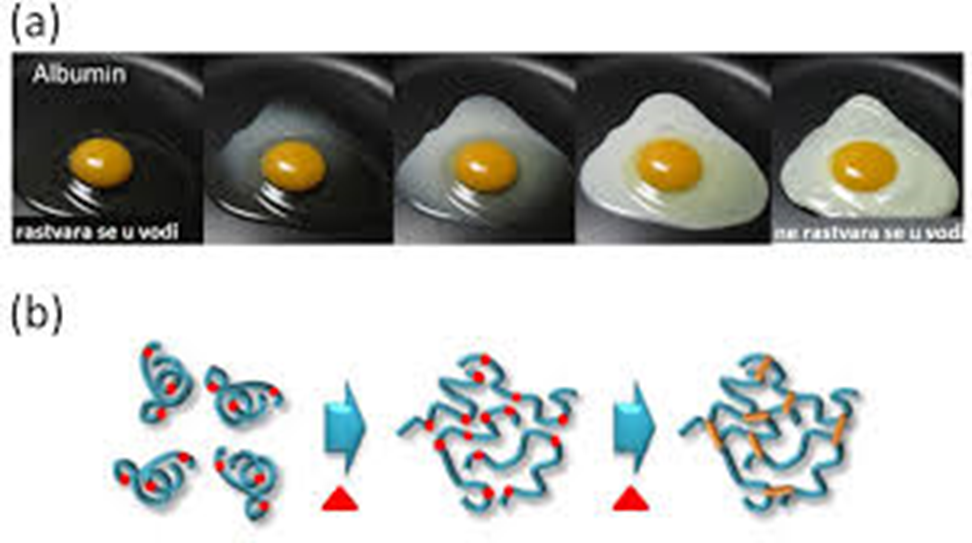 Analiza pripreme: N ima10 dobrih elemenata od mogućih 16 što je 63% uspješnih elemenata Analiza izvedbe: N ima20 dobrih elemenata od mogućih 20  što je 100% uspješnosti izvedbe sata   odnosno skraćeno:Analiza pripreme: 10/16=63% Analiza izvedbe: 20/20=100%   UKUPNO: 30/36= 83%Priprema i nastavni sat usklađeni. Cilj je postignut jer su primijenjene različite metode rada u svrhu aktivnosti učenika-postizanju ishoda. Motivaciju učenika nastavnik postigao vrlo kreativno. - cilj dobro definiran za drugu razinu, ali tijek sata i ostali ishodi ukazuju da je cilj mogao biti definiran na trećoj razini. - ishodi kognitivnog područja dobro postavljeni, ali prva dva „Definirati bjelančevine“ i „Nabrojati punovrijedne bjelančevine“ nisu realizirana tijekom sata. Ishodi se postavljaju samo oni koji će se tijekom tog promatranog sata realizirati. -psiho-motoričko područje trebalo biti konkretnije.- afektivni ishod „raditi praktični zadatak te ispunjavati smart art grafikon“ je dobro postavljen, ali to može biti i psiho-motoričko područje -ishodi trebaju biti navedeni u artikulaciji sata u stupcu „Aktivnosti za učenike“ u onom dijelu gdje se ostvaruju-svi prilozi trebaju biti navedeni redoslijedom kojim se koriste. Prilog 1 ne postoji-jer je navedeno da je to CD. Nedostaje prilog prezentacije.-u grupnom radu moglo se jasnije istači zadaća svakog od člana grupe-pretežno bili aktivni pojedinci-moglo se napraviti više grupa pa bi učenici stigli u grupi ili paru napraviti svoj zdravi obrok na satu pa bi još uspješnije riješili domaću zadaću ili je ne bi niti imali